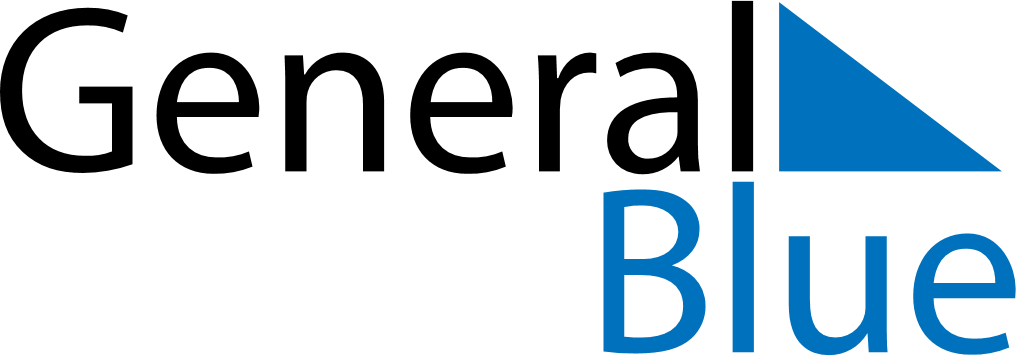 April 2022April 2022April 2022CroatiaCroatiaSundayMondayTuesdayWednesdayThursdayFridaySaturday1234567891011121314151617181920212223Easter SundayEaster Monday24252627282930Orthodox EasterOrthodox Easter Monday